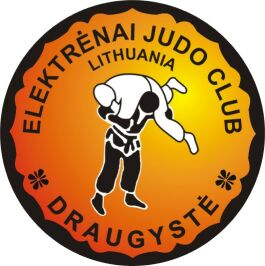 SVEIKATINGUMO IR SPORTO KLUBAS„DRAUGYSTĖ“Trakų g. 4-2, LT-26118 Elektrėnai , tel. +370 687 93940,  faksas +370 528 39578, el.p. vitkkestas@gmail.com, AB SEB bankas a.s. LT357044060003968999Duomenys kaupiami ir saugomi Juridinių asmenų registre kodas 193093918TARPTAUTINĖ DZIUDO TRENIRUOČIŲ STOVYKLA Elektrėnai/Lithuania2014 06 10- 161. Data ir laikas:      1.1. 10- 16 birželio mėn. .      1.2. Elektrėnų sporto, turizmo ir pramogų centras. Draugystės g. 20, Elektrėnai, Lietuva.      1.3. Telefonas pasiteiravimui: +370 6879 3940, Faxas: +370 5283 9578. Emeilas: vitkkestas@gmail.com, esporto@centras.lt 2. Sąlygos:      2.1. Viešbutis: 27 eurai žmogui dienai, įskaitant pusryčius, pietūs ir vakarienę.      2.2. Motelis: 22 eurai žmogui dienai, įskaitant pusryčius, pietūs ir vakarienę.      2.3. Nakvynės namai: 20 eurų žmogui dienai, įskaitant pusryčius, pietūs ir vakarienę. 3. Paraiškos:      3.1. Paraiškos siunčiamos „Draugystė“ klubui iki 2014m. Birželio 6d.   esporto@centras.ltStovyklos programa:06- 109: 30 val. Technika ir Randori Dalyvauja: u- 12; u- 14; u-16.11: 30val. Randori Dalyvauja: u- 18; u- 21; u- 23 ir suaugę. 15: 30 val. Technika ir Randori Dalyvauja: u- 12; u- 14; u-16.17: 30 val. Randori Dalyvauja: u- 18; u- 21; u- 23 ir suaugę06- 119: 30 val. Technika ir Randori Dalyvauja: u- 12; u- 14; u-16.11: 30 val. Randori Dalyvauja: u- 18; u- 21; u- 23 ir suaugę. 15: 30 val. Technika ir Randori Dalyvauja: u- 12; u- 14; u-16.17: 30 val. Randori Dalyvauja: u- 18; u- 21; u- 23 ir suaugę06- 129: 30 val. Technika ir Randori Dalyvauja: u- 12; u- 14; u-16.11: 30val. Randori Dalyvauja: u- 18; u- 21; u- 23 ir suaugę. 15: 30 val. Sauna ir aktyvus poilsisDalyvauja: u- 12; u- 14; u-16.17: 30 val. Sauna ir aktyvus poilsisDalyvauja: u- 18; u- 21; u- 23 ir suaugę. 06- 139: 30 val. ŽaidimaiDalyvauja: u- 12; u- 14; u-16.11: 30 val. Žaidimai Dalyvauja: u- 18; u- 21; u- 23 ir suaugę. 15: 30 val. Technika Dalyvauja: u- 12; u- 14; u-16.17: 30 val. Randori ir technikaDalyvauja: u- 18; u- 21; u- 23 ir suaugę.06- 149: 30 val. Technika ir Randori Dalyvauja: u- 12; u- 14; u-16.11: 30val. Randori Dalyvauja: u- 18; u- 21; u- 23 ir suaugę. 15: 30 val. Technika ir Randori Dalyvauja: u- 12; u- 14; u-16.17: 30 val. Randori Dalyvauja: u- 18; u- 21; u- 23 ir suaugę06- 15                                                                                        06- 16                   9: 30 val. Technika ir Randori                                              9: 30 val. Randori                Dalyvauja: u- 12; u- 14; u-16.                                                  Dalyvauja: u- 12; u- 14; u-1611: 30val. Randori                                                                 11: 30 val. Randori Dalyvauja: u- 18; u- 21; u- 23 ir suaugę.                                 Dalyvauja: u-18; u-21; u-23 ir suaugę.15: 30 val. Technika ir Randori                                          Po rytinių treniruočių saunaDalyvauja: u- 12; u- 14; u-16.17: 30 val. Randori ir Tecnika Dalyvauja: u- 18; u- 21; u- 23 ir suaugę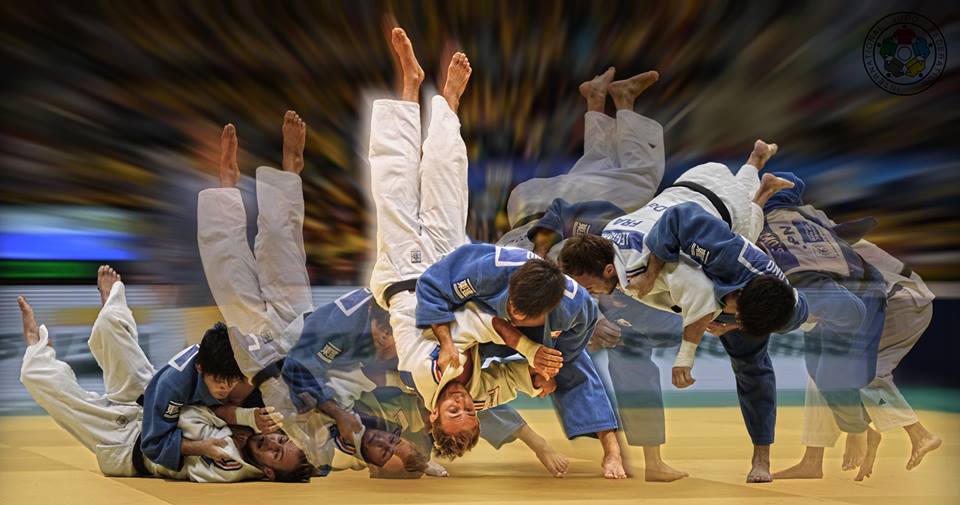 